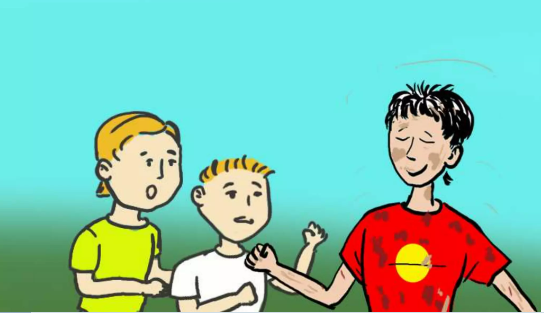 1. Главни јунаци ове приче суБосоноги и два дечакаБосоноги и три дечакаБосоноги пас и маца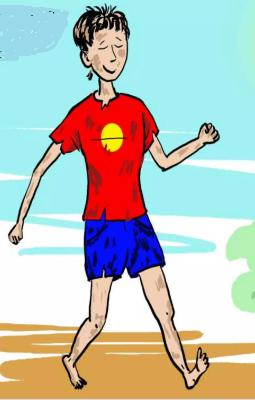 2. Означи тачан одговор.Сви су знали ко је Босоноги.Нико није знао ко је босоноги.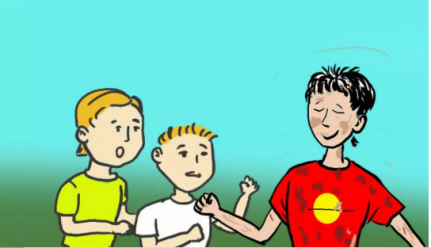 3. Означи тачан одговор.Сваки сусрет са Босоногим у живот двојице дечака уносио је радост и усхићење.Сваки сусрет са Босоногим у живот двојице дечака уносио тугу и незадовољство.Сваки сусрет са Босоногим у живот двојице дечака уносио је страх..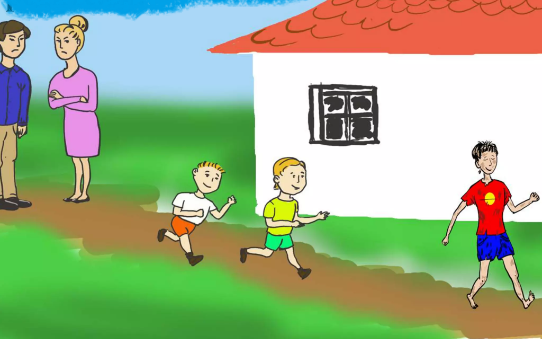 4. Споредни ликови у овој причи суБосоногидецародитељи5. Босоноги је причао дачацима да је са ___ канти запалио море. (упиши само број)6. Шта је о дрвећу причао Босоноги?Рекао је да дрвеће ноћу хода.Рекао је да је дрвеће увенуло.Рекао је да је дрвеће процветало.7. Босоноги је рекао да је пољубионебодрвоСунцеМесец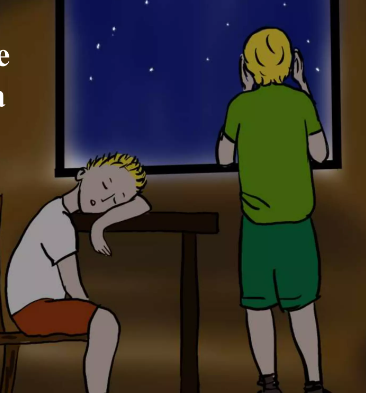 8. Да ли дрвеће ноћу хода?дане9. Шта су тражили дечаци и Босоноги?Брдо где је Босоноги пољубио небо.СунцеМесец10. Теме приче су:Другарство три дечака.Маштовити дечак.Радост детињства.Туга11. Места дешавања радње су:улице у насељу где су живелидвориштеприродаморесобашкола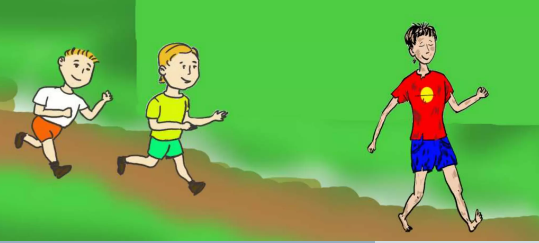 12. Време дешавања радње јелетњи распустзимски распустпролећни распуст13. Означи тачне одговоре. Босоноги јејаквисокбосоногнеуреданнизакуреданслаб14. Означи тачне одговоре. Босоноги јемаштовитзабаванинтелигентандосаданлењ15. Означи тачне одговоре. Браћа сунаивнилаковернирадозналивернимудрилењи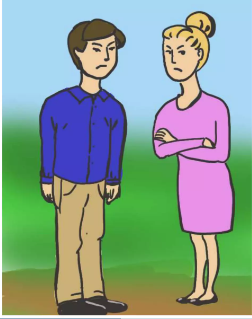 16. Зашто родитељи нису волели Босоногог?Мислили су да има "квари" децу.Мислили су да краде.Мислили су да је сувише паметан.